ИНФОРМАЦИОННОЕ СООБЩЕНИЕо проведении публичных слушанийУважаемые жители города Асино!        Комиссия по землепользованию и застройке территории Асиновского городского поселения  приглашает население города Асино  принять участие в публичных слушаниях по рассмотрению  проектов постановлений администрации Асиновского района по вопросам:1) предоставления разрешения на отклонение от предельных параметров разрешенного строительства, реконструкции объектов капитального строительства на земельном участке, расположенном по адресу: г. Асино, ул. им. Д. Фурманова, 22, в части размещения объектов: бани, гаража, жилого дома с нарушением необходимых отступов (менее 3м) в зоне застройки многоквартирными жилыми домами малой этажности (Ж-2) от границы земельного участка со стороны ул. Партизанской согласно приложению 1 к настоящему информационному сообщению;2) предоставления разрешения на отклонение от предельных параметров разрешенного строительства, реконструкции объекта капитального строительства на земельном участке, расположенном по адресу: г. Асино, ул. Рабочая, 122, в части размещения объекта незавершенного строительства с нарушением необходимого отступа (менее 3м) в зоне застройки одноэтажными многоквартирными и индивидуальными жилыми домами (Ж-3) от границы земельного участка по адресу: ул. Рабочая, 120 согласно приложению 2 к настоящему информационному сообщению;      Публичные слушания состоятся 17.07.2018 года в 17.00 ч.  в актовом зале здания администрации Асиновского района  по адресу: ул. имени Ленина, 40, г. Асино.        Основанием для проведения публичных слушаний является постановление администрации Асиновского района от 29.06.2018 № 913.        Организатором проведения публичных слушаний является комиссия по землепользованию и застройке.        Целью публичных слушаний является выявление предложений и замечаний участников публичных слушаний по рассматриваемым проектам.        Экспозиция проекта проводится в помещении фойе перед актовым залом здания администрации Асиновского района в период с 29.06.2018 по 17.07.2018. В период размещения проекта, подлежащего рассмотрению на публичных слушаниях и проведения экспозиции проекта  участники публичных слушаний, прошедшие идентификацию, имеют право вносить предложения и замечания, касающиеся данного проекта.        К участию в публичных слушаниях приглашаются  представители политических партий и иных общественных объединений, депутаты Думы Асиновского района и Совета Асиновского городского поселения, руководители организаций действующих на территории поселения, иные заинтересованные лица.         Заинтересованные лица, изъявившие желание участвовать и (или) выступать на публичных слушаниях, должны не позднее, чем за три дня до начала слушаний, подать в секретариат комиссии по землепользованию и застройке территории Асиновского городского поселения (кабинеты 107а, 325) в здании администрации Асиновского района) письменное извещение о своем желании принять участие и (или) выступить в слушаниях с описью вложения.          Регистрация участников публичных слушаний будет проводиться  17.07.2018 года с 16.00 ч. до 17.00 ч.  в фойе перед актовым залом здания администрации Асиновского района  по адресу: ул. имени Ленина, . Асино. Для  регистрации необходимо иметь паспорт, иной документ, подтверждающий регистрацию по месту жительства в городе Асино, представителю – доверенность.         Ознакомиться с нормативно-правовыми актами и материалами, содержащими сведения по предмету публичных слушаний, можно на официальном сайте муниципального образования «Асиновский район» (www.asino.ru), раздел  «Градостроительство», подраздел «Градостроительное зонирование», либо у секретаря комиссии по землепользованию и застройке (здание администрации Асиновского района, кабинет 107а), телефон 8 (38 241) 2 12 50.       Комиссия  по землепользованию и застройке Приложение 1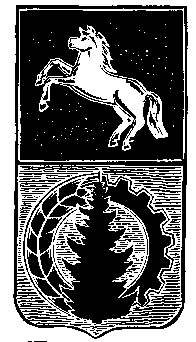 АДМИНИСТРАЦИЯ АСИНОВСКОГО РАЙОНАПОСТАНОВЛЕНИЕ                                                      (проект)_________                                                                                                           № _______г. Асино  О предоставления разрешения  на отклонение от предельных параметров разрешенного строительства, реконструкции объекта капитального строительства на земельном участке по адресу: Томская область, Асиновский район, г. Асино, ул. им. Д. Фурманова, 22        Руководствуясь статьей 40 Градостроительного кодекса Российской Федерации, статьей 22 Правил землепользования и застройки Асиновского городского поселения, Асиновского района Томской области, утвержденных решением Думы Асиновского района от 24.10.2012 № 193, решением  Думы Асиновского района от 26.12.2017№ 168 «О принятии полномочий»,          ПОСТАНОВЛЯЮ: 1. Предоставить разрешение на отклонение от предельных параметров разрешенного строительства, реконструкции объекта капитального строительства на земельном участке, расположенном по адресу: Томская область, Аиновский район, г. Асино, ул. им. Д. Фурманова, 22, в части размещения объектов: бани, гаража, жилого дома с отклонением от минимально  допустимого отступа (менее 3м) в зоне застройки многоквартирными жилыми домами малой этажности (Ж-2) от границы земельного участка со стороны ул. Партизанской. 2. Настоящее постановление вступает в силу с даты его подписания и подлежит официальному опубликованию в средствах массовой информации и размещению на официальном сайте муниципального образования «Асиновский район» www.asino.ru.3. Контроль за исполнением настоящего постановления возложить на Первого заместителя Главы администрации Асиновского района по обеспечению жизнедеятельности и безопасности.Глава Асиновского района				                                         Н.А. ДанильчукПриложение 2 АДМИНИСТРАЦИЯ АСИНОВСКОГО РАЙОНАПОСТАНОВЛЕНИЕ                                                          (проект)_________                                                                                                           № _______г. Асино  О предоставления разрешения  на отклонение от предельных параметров разрешенного строительства, реконструкции объекта капитального строительства на земельном участке по адресу: Томская область, Асиновский район, г. Асино, ул. Рабочая, 122             Руководствуясь статьей 40 Градостроительного кодекса Российской Федерации, статьей 22 Правил землепользования и застройки Асиновского городского поселения, Асиновского района Томской области, утвержденных решением Думы Асиновского района от 24.10.2012 № 193, решением  Думы Асиновского района от 26.12.2017№ 168 «О принятии полномочий»,          ПОСТАНОВЛЯЮ: 1. Предоставить разрешение на отклонение от предельных параметров разрешенного строительства, реконструкции объекта капитального строительства на земельном участке, расположенном по адресу: Томская область, Асиновский район, г.   Асино, ул. Рабочая, 122, в части размещения объекта незавершенного строительства с отклонением минимально необходимого отступа (менее 3 м) в зоне застройки одноэтажными многоквартирными и индивидуальными жилыми домами (Ж-3) от границы соседнего земельного участка по адресу: ул. Рабочая, 120. 2. Настоящее постановление вступает в силу с даты его подписания и подлежит официальному опубликованию в средствах массовой информации и размещению на официальном сайте муниципального образования «Асиновский район» www.asino.ru.3. Контроль за исполнением настоящего постановления возложить на Первого заместителя Главы администрации Асиновского района по обеспечению жизнедеятельности и безопасности.Глава Асиновского района				                                         Н.А. Данильчук